Program Gimp - warstwyJak już wykonamy ćwiczenie z poprzedniej lekcji (wycinanie elementów ze zdjęcia):Szukamy listwy „Warstwy”. Jeżeli jej nie ma, to klikamy „okna/ostatnio zamknięte doki/warstwy…Wybieramy polecenie plik/otwórz jako warstwy i otwieramy KOLEJNE ZDJĘCIE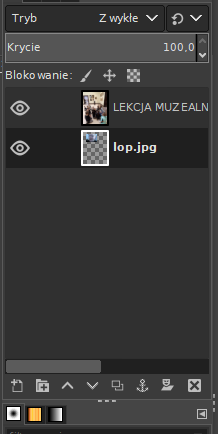 